1. Comunicazioni della f.i.g.c.	22. Comunicazioni della lega nazionale dilettanti	32.1 Comunicati Ufficiali L.N.D.	32.2 Circolari Ufficiali L.N.D.	33. Comunicazioni del Comitato Regionale Lombardia	33.1 Consiglio Direttivo	33.2 Segreteria	33.3 Campionato FEmminile	33.4 Campionato Calcio a cinque	34. Comunicazioni per l’attività del Settore Giovanile Scolastico del C.R.L.	34.1 Attività S.G.S. di competenza L.N.D.	44.2 Attività di competenza s.g.s.	44.2.1 Pubblicazione circolare UFFICIALE	44.2.2 INCONTRI INFORMATIVI SCUOLE CALCIO ÉLITE	45. Notizie su Attività Agonistica	46. Delibere della Corte Sportiva di Appello Territoriale	96.1 Corte Sportiva di Appello Territoriale del CRL	96.2 Tribunale Federale Territoriale del CRL	97. Rettifiche	98. Legenda	9Legenda Simboli Giustizia Sportiva	91. Comunicazioni della f.i.g.c. Nessuna comunicazione2. Comunicazioni della lega nazionale dilettanti 2.1 Comunicati Ufficiali L.N.D.Nessuna comunicazione2.2 Circolari Ufficiali L.N.D.Nessuna comunicazione3. Comunicazioni del Comitato Regionale Lombardia3.1 Consiglio DirettivoNessuna comunicazione3.2 SegreteriaNessuna comunicazioneVariazione Gare l.n.d. Nessuna comunicazione3.3 Campionato FEmminileNessuna comunicazioneVariazione Gare calcio femminile Nessuna comunicazione3.4 Campionato Calcio a cinqueNessuna comunicazioneVariazione Gare calcio a 5 Nessuna comunicazione4. Comunicazioni per l’attività del Settore Giovanile Scolastico del C.R.L.4.1 Attività S.G.S. di competenza L.N.D.Nessuna comunicazioneVariazione Gare S.G.S. Nessuna comunicazione4.2 Attività di competenza s.g.s.4.2.1 Pubblicazione circolare UFFICIALENessuna comunicazione4.2.2 INCONTRI INFORMATIVI SCUOLE CALCIO ÉLITE Nessuna comunicazione5. Notizie su Attività AgonisticaCOPPA LOMBARDIA SECONDA CTGRISULTATIRISULTATI UFFICIALI GARE DEL 13/10/2022Si trascrivono qui di seguito i risultati ufficiali delle gare disputateGIUDICE SPORTIVOIl Giudice Sportivo, Dott. Rinaldo Meles, assistito dal rappresentante dell'A.I.A., De Leo Daniele, con la collaborazione del sig. Di Martino Enzo e Merati Giordano per quanto concerne le gare della L.N.D. e assistito dal Sostituto Giudice Sig. Scorziello Carmine e dal rappresentate A.I.A. Pedrani Ezio per quanto concerne le gare del S.G.S., ha adottato le decisioni che di seguito integralmente si riportano: GARE DEL 13/10/2022 DECISIONI DEL GIUDICE SPORTIVO Gara Oratorio Merone – Oratorio Bulciago Tabiago   gir. 19                                       	del 13-10-2022Premesso che per le gare di Coppa Lombardia gli eventuali ricorsi sono sottoposti alla “Abbreviazione dei termini procedurali dinanzi agli organi di giustizia sportiva per le gare delle fasi regionali di Coppa Italia di Coppa Regione e di Coppa provincia organizzate dai Comitati regionali della Lega Nazionale Dilettanti per la stagione sportiva 2021/2022”, come pubblicato allegato al CU del CR Lombardia n° 6 del 5-8-2021  che riprende il CU N° 66 del 4-8-2021 della LND che ha reso noto ed a sua volta pubblicato il Cu Figc n° 50/A del 4-8-2021 che dispone quanto segue:1) per i procedimenti in prima istanza presso i Giudici Sportivi territoriali presso i Comitati Regionali instaurati su ricorso della parte interessata:- il termine per presentare il preannuncio di ricorso, unitamente al contributo e al contestuale invio alla controparte di copia della dichiarazione di preannuncio di reclamo, è fissato entro le ore 12.00 del giorno successivo allo svolgimento della gara;- il termine entro cui deve essere depositato il ricorso presso la segreteria del Giudice Sportivo e trasmesso, ad opera del ricorrente, alla controparte è fissato alle ore 18.00 del giorno successivo a quello in cui si è svolta la gara;- il termine per presentare eventuali ulteriori memorie o controdeduzioni per i procedimenti instaurati su ricorso di parte è ridotto entro le ore 12.00 del giorno della pronuncia.- il termine entro cui il Giudice è tenuto a pronunciarsi è fissato alle ore 18.00 del giorno successivo a quello in cui è stato depositato il ricorso. La decisione viene pubblicata entro lo stesso giorno in cui è stata adottata.La società Oratorio Merone ha inviato preannuncio di ricorso, a mezzo mail non certificata in data 15-10-2022 ore 12,00 ed ha inviato motivazioni di ricorso, a mezzo mail non certificata in data 15-10-2022 ore 16,38; peraltro sia il preannuncio sia le motivazioni non risultano inviate alla controparte e non sono conformi quanto alle modalità di invio al disposto di cui all’articolo 67 del CGS e, quanto al termine di invio al disposto di cui ai CU sopra indicati in riferimento alla “Abbreviazione dei termini”. Il ricorso è quindi inammissibile.Dagli atti di gara risulta che la società Oratorio Bulciago Tabiago durante la gara ha provveduto alla sostituzione di SEI calciatori anziché dei CINQUE consentiti così come disposto dal CU N° 1 della LND del 1-7-22 punto 23 pag. 49e come riportato sul CU n6 del CRLombardia del4-8-2022 “ Norme comuni” pag 28/6. Pertanto la gara di che trattasi dal 43° del 2° tempo è stata disputata in modo irregolare.La società Oratorio Bulciago Tabiago non ha inviato controdeduzioni.Visto l’art 10 del CGS.PQSDELIBERAdi comminare alla società Oratorio Bulciago Tabiago la sanzione sportiva della perdita della gara per 0-3;di addebitare alla società Oratorio Merone la tassa reclamo, se non versata.Gara : Busnago – Nino Ronco  - gir 25                                        		del 13-10-2022 		Premesso che per le gare di Coppa Lombardia gli eventuali ricorsi sono sottoposti alla “Abbreviazione dei termini procedurali dinanzi agli organi di giustizia sportiva per le gare delle fasi regionali di Coppa Italia di Coppa Regione e di Coppa provincia organizzate dai Comitati regionali della Lega Nazionale Dilettanti per la stagione sportiva 2021/2022”, come pubblicato allegato al CU del CR Lombardia n° 6 del 5-8-2021  che riprende il CU N° 66 del 4-8-2021 della LND che ha reso noto ed a sua volta pubblicato il Cu Figc n° 50/A del 4-8-2021 che dispone quanto segue:1) per i procedimenti in prima istanza presso i Giudici Sportivi territoriali presso i Comitati Regionali instaurati su ricorso della parte interessata:- il termine per presentare il preannuncio di ricorso, unitamente al contributo e al contestuale invio alla controparte di copia della dichiarazione di preannuncio di reclamo, è fissato entro le ore 12.00 del giorno successivo allo svolgimento della gara;- il termine entro cui deve essere depositato il ricorso presso la segreteria del Giudice Sportivo e trasmesso, ad opera del ricorrente, alla controparte è fissato alle ore 18.00 del giorno successivo a quello in cui si è svolta la gara;- il termine per presentare eventuali ulteriori memorie o controdeduzioni per i procedimenti instaurati su ricorso di parte è ridotto entro le ore 12.00 del giorno della pronuncia.- il termine entro cui il Giudice è tenuto a pronunciarsi è fissato alle ore 18.00 del giorno successivo a quello in cui è stato depositato il ricorso. La decisione viene pubblicata entro lo stesso giorno in cui è stata adottata.La società Busnago ha inviato preannuncio di ricorso unitamente alle motivazioni, a mezzo Pec. in data 14-10-2022 ore 22,24; si rileva che il ricorso non è conforme quanto al termine di invio al disposto di cui ai CU sopra indicati in riferimento alla “Abbreviazione dei termini”. Il ricorso è inammissibile e non si entra nel merito.La società Nino Ronco non ha inviato controdeduzioni.PQSDELIBERA	di omologare il risultato della gara come conseguito sul campo Busnago – Nino Ronco 0-1;di addebitare alla società Busnago la tassa reclamo, se non versata.Di trasmettere gli atti di gara alla On. procura Federale per quanto di eventuale competenza.Gara : Pioltellese – Vires            gir.55                               		del 13-10-2022 		Premesso che per le gare di Coppa Lombardia gli eventuali ricorsi sono sottoposti alla “Abbreviazione dei termini procedurali dinanzi agli organi di giustizia sportiva per le gare delle fasi regionali di Coppa Italia di Coppa Regione e di Coppa provincia organizzate dai Comitati regionali della Lega Nazionale Dilettanti per la stagione sportiva 2021/2022”, come pubblicato allegato al CU del CR Lombardia n° 6 del 5-8-2021  che riprende il CU N° 66 del 4-8-2021 della LND che ha reso noto ed a sua volta pubblicato il Cu Figc n° 50/A del 4-8-2021 che dispone quanto segue:1) per i procedimenti in prima istanza presso i Giudici Sportivi territoriali presso i Comitati Regionali instaurati su ricorso della parte interessata:- il termine per presentare il preannuncio di ricorso, unitamente al contributo e al contestuale invio alla controparte di copia della dichiarazione di preannuncio di reclamo, è fissato entro le ore 12.00 del giorno successivo allo svolgimento della gara;- il termine entro cui deve essere depositato il ricorso presso la segreteria del Giudice Sportivo e trasmesso, ad opera del ricorrente, alla controparte è fissato alle ore 18.00 del giorno successivo a quello in cui si è svolta la gara;- il termine per presentare eventuali ulteriori memorie o controdeduzioni per i procedimenti instaurati su ricorso di parte è ridotto entro le ore 12.00 del giorno della pronuncia.- il termine entro cui il Giudice è tenuto a pronunciarsi è fissato alle ore 18.00 del giorno successivo a quello in cui è stato depositato il ricorso. La decisione viene pubblicata entro lo stesso giorno in cui è stata adottata.La società Vires ha inviato preannuncio di ricorso, a mezzo Pec. in data 14-10-2022 ore 12,01 ed ha inviato motivazioni di ricorso, a mezzo Pec. in data 15-10-2022 ore 16,38; si rileva che il preannuncio non è conforme quanto al termine di invio al disposto di cui ai CU sopra indicati in riferimento alla “Abbreviazione dei termini”. Il ricorso è inammissibile e non si entra nel merito.La società Pioltellese non ha inviato controdeduzioni.PQSDELIBERA	di omologare il risultato della gara come conseguito sul campo Pioltellese – Vires 1-3;di addebitare alla società Vires la tassa reclamo, se non versata.PROVVEDIMENTI DISCIPLINARI In base alle risultanze degli atti ufficiali sono state deliberate le seguenti sanzioni disciplinari. CALCIATORI NON ESPULSI I AMMONIZIONE DIFFIDA 6. Delibere della Corte Sportiva di Appello Territoriale 6.1 Corte Sportiva di Appello Territoriale del CRLNessuna comunicazione6.2 Tribunale Federale Territoriale del CRLNessuna comunicazione7. RettificheNessuna comunicazione8. Legenda	Legenda Simboli Giustizia SportivaA    NON DISPUTATA PER MANCANZA ARBITRO               B    SOSPESA PRIMO TEMPO                              D    ATTESA DECISIONI ORGANI DISCIPLINARI              F    NON DISPUTATA PER AVVERSE CONDIZIONI ATMOSFERICHEG    RIPETIZIONE GARA PER CAUSE DI FORZA MAGGIORE     H    RECUPERO D'UFFICIO                               I     SOSPESA SECONDO TEMPO                            K    RECUPERO PROGRAMMATO                             M    NON DISPUTATA PER IMPRATICABILITA' CAMPO         P    POSTICIPO                                        R    RAPPORTO NON PERVENUTO                           U    SOSPESA PER INFORTUNIO D.G.                      W   GARA RINVIATA Y    RISULTATI di RAPPORTI PERVENUTI in RITARDO                     IL SEGRETARIO						    		 	IL PRESIDENTE    Davide Fenaroli		                               				             Carlo Tavecchio________________________________________________________________________________________________PUBBLICATO ED AFFISSO ALL’ALBO DEL COMITATO IN MILANO IL 17 OTTOBRE 2022________________________________________________________________________________________________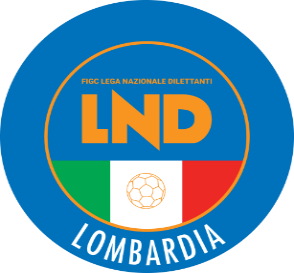 COMITATO REGIONALE LOMBARDIAVia RICCARDO PITTERI n° 95/2 20134 MILANO   Tel. 02.21722.899Sito Internet: lombardia.lnd.it   crllnd@pec.comitatoregionalelombardia.itCanale Telegram @lndlombardiaFacebook: Figc Lnd LombardiaSegreteria e Programmazione Gare:Tel. 02.21722.202-204 - Fax 02.21722.233 - E.mail: affarigeneralicrl@lnd.itTesseramento:Tel. 02.21722.206-207 - Fax 02.21722.231 - E.mail: tesseramentocrl@lnd.ittesseramento@pec.comitatoregionalelombardia.itSportello Unico:Tel. 02.21722.261-209 - Fax 02.21722.230 – E.mail: societacrl@lnd.it  Ufficio Stampa e Pubbliche relazioni:Tel./Fax 02.21722.205 - 347.4406339 - E.mail: ustampacrl@lnd.itServizio Pronto A.I.A.:Tel. 02.21722410Giudice Sportivo Territoriale:giudicesportivocrl@pec.comitatoregionalelombardia.itCorte d’Appello Territoriale:cortedappello.tribunaleterritoriale@pec.comitatoregionalelombardia.itStagione Sportiva 2022/2023Comunicato Ufficiale N° 30 del 17/10/2022Stagione Sportiva 2022/2023Comunicato Ufficiale N° 30 del 17/10/2022Stagione Sportiva 2022/2023Comunicato Ufficiale N° 30 del 17/10/2022GIRONE 55- 3 Giornata - AGIRONE 55- 3 Giornata - AGIRONE 55- 3 Giornata - AGIRONE 55- 3 Giornata - APIOLTELLESE-VIRES1 - 3DLACEDONIA DIEGO(NINO RONCO) CORBETTA MICHAEL(ORATORIO BULCIAGO TABIAGO) DONGHI MAURO(ORATORIO BULCIAGO TABIAGO) NOBILI MARCO(ORATORIO BULCIAGO TABIAGO) BARZAGHI MAICOL(ORATORIO MERONE) CIGARDI EMANUELE(ORATORIO MERONE) DANGELO ROBERTO(ORATORIO MERONE) MORISCO ANDREA(PIOLTELLESE 1967) CERAVOLO DOMENICO(VIRES) TRICELLA FILIPPO(VIRES) 